tor. PORTAL DE TRANSPARENCIA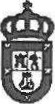 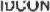 CONSEJERÍA DE EMPLEO Y TRANSPARENCIAUNIDAD DE TRANSPARENCIACabildo deGran CanariaIDENTIFICACIÓN DE CONSEJEROS/AS	En cornp'lmlenlo del ert ICO de la Ley 	de Cabildos InsuWesNombre a ellidosFecha de toma de posesión dd/mtwaaaa)	DedicaciónTeléfono (profesional)	Correo electrónico ( rofesional)Perfiles en redes sociales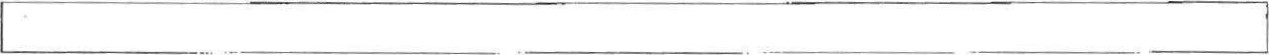 Titulación (la titulación oficial más alta que se posea)Formación Profesional en Contabilidad y Cálculo ComercialOtra formaciónAcciones formativas en el marco de la empresa:Curso sobre Habilidades y Competencias Directivas (Banco Zaragozano)Curso de Marketing (Stars Service International)Curso de Oratoria (Stars Service International)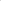 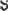 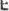 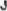 Tra ectoria profesional Trayectoria profesional:Desde 1975 a 1988. Apoderado de TALLERES NAVALES PESQUEROS (NAPESCA) - Desde 1989 a 1994. Director Comercia' de Canarias det BANCO ZARAGOZANO.Desde 1995 a 1996. Director Comercial del Periódico DEPORMANJA.Desde 1996 a 2017. Autónomo, asumiendo responsabilidades den diversos sectores (rama seguros, telecomuinicaciones y alimentación).Trayectoria social y deportiva:Presidente del GUAGUAS LAS PALMAS de Voleibol (1986-1998).Gerente de la CLUB DEPORTIVO VECINDARIO {2001-2002).Miembro del Consejo de Administración de la UNIÓN DEPORTIVA LAS PALMAS, S.A.D. (2003-2004).FuncionesLas previstas en el art. 42 det Reglamento Orgánico de Gobierno y Administración del Excmo. Cabildo de GranCanaria (BOP no 148 de 9 de diciembre de 2016).- Junta Rectora del Instituto Insular de Deportes. - Fundación Canaria del Deporte. l - Fundación Nanlno Dlaz Cutillas.I- Consejo de Administración de Mataderos Insulares de Gran Canaria, S.L.U.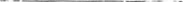 Órganos coþgiados o administrativos de los que es miembro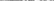 	Pleno.	- Comisión de Politica Social, Deportes e Igualdad.Comisión de Hacienda y Función Pública.	- Consejo Insular de Aguas.Jurita Rectora del Instituto Insular de Deportes.	- Fundación Canaria del Deporte.Fundación Nanino Diaz Cutillas.	- Conseio de Administración de Mataderos Insulares CC.S.L.U.Actividades para las que se les ha concedido la compatibilidad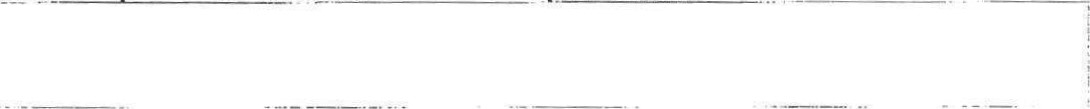 De conformidad con dispuesto en Ley Orgánica 15/1999 de 13 de D'ciembre do Protección de datos de carácter persona' informemos que tos datos suminïstrados en este dOcurn¥1to seren incluidos en cn fichero del que es titular el CABILDO DE GRAN CANARIA y cuya tnartdad es la gestión del persona! de la Corporeciön. Le informamos de que puede ejercitar los derechos de acceso, y oposiciön. en los términos legalmente reconocidos ante la OFIC INA DE INFORMACIÓN Y ATENCION CIUDADANA en la NBravo Murillo. 23, entreda por c' Pérez Galdós, Las Palmas de Gran Canaria. 35003 - Les Palmas, o enyiando un corteo a Indcande en e: asunto et oonczeto derecho que ge:endo ejercitar. IdentTCånd0Se por medó väþdo en dere&10 e direocitn a efectos de notificacøn.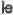 Unldad d' TransparenctaBravo Muril'0. 2. Planta 2' 35003 Les Pahmas de Gran Canaria Te:,: 92821 9421 ext 44912 transparencia@grancanariacom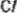 Juan Rulz RamosConse•ería si no es titular de una Conse•ería, de•ar en blanco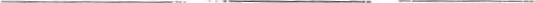 22/06/2019Consejero Insular661222787juanruiz@grancanaria.com